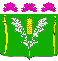 АДМИНИСТРАЦИЯСТАРОНИЖЕСТЕБЛИЕВСКОГО СЕЛЬСКОГО ПОСЕЛЕНИЯКРАСНОАРМЕЙСКОГО РАЙОНАРАСПОРЯЖЕНИЕ«__04__»__04_2022                						№____22-р__ станица Старонижестеблиевская                О создании приёмочной комиссии по приемке законченногоремонтом объекта «Ремонт тротуара по ул. Кубанской от ул. Советской до ул. Ленина в станице Старонижестеблиевской Красноармейского района Краснодарского края» по муниципальному контрактуот 28 марта 2022 года № 0318300554422000017           Руководствуясь Федеральным законом от 6 октября 2006 года                     № 131-ФЗ «Об общих принципах организации местного самоуправления в Российской Федерации», Федеральным законом от 5 апреля 2013 № 44-ФЗ «О контрактной системе в сфере закупок товаров, работ, услуг для обеспечения государственных и муниципальных нужд», в связи с окончанием ремонта объекта «Ремонт тротуара по ул. Кубанской от ул. Советской до ул. Ленина в станице Старонижестеблиевской Красноармейского района Краснодарского края»:1. Утвердить состав комиссии по приемке законченного ремонтом объекта «Ремонт тротуара по ул. Кубанской от ул. Советской до ул. Ленина в станице Старонижестеблиевской Красноармейского района Краснодарского края» по муниципальному контракту от 28 марта 2022 года                                  № 0318300554422000017 (приложение).	2. Контроль за выполнением настоящего распоряжения возложить на заместителя главы Старонижестеблиевского сельского поселения Красноармейского района Е.Е. Черепанову.3. Настоящее распоряжение вступает в силу со дня его подписания.ГлаваСтаронижестеблиевского сельского поселения Красноармейского района						                 В.В. НовакПриложениеУТВЕРЖДЕНраспоряжением администрацииСтаронижестеблиевского сельского поселенияКрасноармейского районаот ______________ № ____Состав приёмочной комиссии по приемке законченного ремонтом объекта «Ремонт тротуара по ул. Кубанской от ул. Советской до ул. Ленина в станице Старонижестеблиевской Красноармейского района Краснодарского края» по муниципальному контрактуот 28 марта 2022 года № 0318300554422000017 Заместитель главы Старонижестеблиевского сельского поселенияКрасноармейского района                                                            Е.Е. ЧерепановаЧерепанова Елена Егоровна- заместитель главы Старонижестеблиевского сельского поселения Красноармейского района, председатель комиссииЧлены комиссии:КоваленкоТатьяна Алексеевна- начальник отдела по бухгалтерскому учету и финансамадминистрации Старонижестеблиевского сельского поселения Красноармейского района,главный бухгалтер;ПономаренкоЕлена Сергеевна- главный специалист отдела по бухгалтерскому учету и финансам (контрактный управляющий) администрацииСтаронижестеблиевского сельского поселения Красноармейского района;ФролкинВладимир Александрович(по согласованию)- уполномоченный представитель Заказчика;ДягилеваНадежда Юрьевна- главный специалист общего отдела администрации Старонижестеблиевского сельского поселения Красноармейского района;Саркисян Вазген Датикоевич- уполномоченный представитель со стороны Подрядчика, директор  общества с ограниченной ответственностью  «Кап-Строй».